Внутренние адресаты.Внутренним адресатам направляем по фамилии руководителя!!!!Дума города УрайАрхивная служба администрации города Урай.Комитет по управлению муниципальным имуществом администрации города Урай.Комитет по финансам администрации города Урай.Муниципальное автономное учреждение «Многофункциональный центр предоставления государственных и муниципальных услуг» города Урай.Муниципальное казенное учреждение «Единая дежурно-диспетчерская служба города Урай».Муниципальное казенное учреждение «Управление градостроительства, землепользования и природопользования города Урай».Муниципальное казенное учреждение «Управление жилищно-коммунального хозяйства города Урай».Муниципальное казенное учреждение «Управление капитального строительства города Урай».Муниципальное казенное учреждение «Управление материально-технического обеспечения города Урай».Отдел гражданской защиты населения администрации города Урай.Отдел дорожного хозяйства и транспорта администрации города Урай.Отдел записи актов гражданского состояния администрации города Урай.Отдел муниципального контроля администрации города Урай.Отдел опеки и попечительства администрации города Урай.Отдел по делам несовершеннолетних и защите их прав администрации города Урай.Отдел по работе с обращениями граждан администрации города Урай.Отдел по учету и отчетности администрации города Урай.Отдел содействия малому и среднему предпринимательству администрации города Урай.Отдел финансового контроля администрации города Урай.Правовое управление администрации города Урай.Пресс-служба администрации города Урай.Сводно-аналитический отдел администрации города Урай.Секретарь административной комиссии администрации города Урай.Управление образования и молодежной политики администрации города Урай.Управление по информационным технологиям и связи администрации города Урай.Управление по культуре и социальным вопросам администрации города Урай.Управление по организационным вопросам и кадрам администрации города Урай.Управление по учету и распределению муниципального жилого фонда администрации города Урай.Управление по физической культуре, спорту и туризму администрации города Урай.Управление экономики, анализа и прогнозирования администрации города Урай.Внешние адресаты.Внешним адресатам направляем по наименованию организации, в строке «КОМУ» пишем ФИО, т.е. кому адресовано данное письмо.На Аппарат Губернатора ХМАО-Югры направляем через управления Аппарата Губернатора, обратите внимание, пожалуйста.Письма заместителям Губернатора направляем на Правительство ХМАО-Югры.МАУ "Городской методический центр"МАУ "Городской методический центр"МБОУ СОШ №2МБОУ СОШ №4МБОУ СОШ №5МБОУ СОШ №6МБОУ СОШ №12МБДОУ "Детский сад №6 "Дюймовочка"МБДОУ "Детский сад №6 "Дюймовочка"МБДОУ "Детский сад №7 "Антошка"МБДОУ "Детский сад №7 "Антошка"МБДОУ "Детский сад №8 "Умка"МБДОУ "Детский сад №8 "Умка"МБДОУ "Детский сад №10 "Снежинка"МБДОУ "Детский сад №10 "Снежинка"МБДОУ "Детский сад №12МБДОУ "Детский сад №12МБДОУ "Детский сад №14МБДОУ "Детский сад №14МБДОУ "Детский сад №19 "Радость"МБДОУ "Детский сад №19 "Радость"МБДОУ "Детский сад №21МБДОУ "Детский сад №21МБУ ДО "Центр молодежи и дополнительного образования"МБУ ДО "Центр молодежи и дополнительного образования" АУ ХМАО - Югры "Многофункциональный центр предоставления государственных и муниципальных услуг Югры"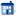  КУ ХМАО - Югры "Урайский центр занятости населения" КУ ХМАО "Урайский специализированный дом ребенка" КУ ХМАО - Югры "Урайский лесхоз" КОУ ХМАО - Югры "Урайская школа для обучающихся, с ограниченными возможностями здоровья" КОУ ХМАО - Югры "Урайская школа-интернат для обучающихся с ограниченными возможностями здоровья" БУ ХМАО - Югры "Урайский социально-реабилитационный центр для несовершеннолетних" БУ ХМАО - Югры "Урайский комплексный центр социального обслуживания населения" БУ ХМАО "Урайская окружная больница медицинской реабилитации" БУ ХМАО-Югры "Урайская городская клиническая больница" БУ ПО ХМАО- Югры «Урайский политехнический колледж» АУ ХМАО-ЮГРЫ "Урайская городская стоматологическая поликлиника" Управление мобилизационной подготовки Аппарата Губернатора Ханты-Мансийского автономного округа - Югры Отдел по обеспечению деятельности комиссии по делам несовершеннолетних и защите их прав при Правительстве Ханты-Мансийского автономного округа - Югры Департамент дорожного хозяйства и транспорта Ханты-Мансийского автономного округа - Югры Департамент жилищно-коммунального комплекса и энергетики Ханты-Мансийского автономного округа - Югры Департамент здравоохранения Ханты-Мансийского автономного округа - Югры Департамент информационных технологий и цифрового развития Ханты-Мансийского автономного округа - Югры Департамент культуры Ханты-Мансийского автономного округа - Югры Департамент недропользования и природных ресурсов Ханты-Мансийского автономного округа - Югры Департамент образования и молодежной политики Ханты-Мансийского автономного округа - Югры Департамент общественных и внешних связей Ханты-Мансийского автономного округа - Югры Департамент по управлению государственным имуществом Ханты-Мансийского автономного округа - Югры Департамент проектного управления Ханты-Мансийского автономного округа - Югры Департамент промышленности Ханты-Мансийского автономного округа - Югры Департамент социального развития Ханты-Мансийского автономного округа - Югры Департамент строительства Ханты-Мансийского автономного округа - Югры Департамент труда и занятости населения Ханты-Мансийского автономного округа - Югры Департамент управления делами Губернатора Ханты-Мансийского автономного округа - Югры Департамент физической культуры и спорта Ханты-Мансийского автономного округа - Югры Департамент финансов Ханты-Мансийского автономного округа - Югры Департамент экономического развития Ханты-Мансийского автономного округа - Югры Правительство Ханты-Мансийского автономного округа – Югры Департамент внутренней политики Ханты-Мансийского автономного округа - Югры Аппарат Губернатора Ханты-Мансийского автономного округа - Югры Ветеринарная служба Ханты-Мансийского автономного округа - Югры Департамент государственного заказа Ханты-Мансийского автономного округа - Югры Представительство Ханты-Мансийского автономного округа - Югры при Правительстве Российской Федерации и в субъектах Российской Федерации Региональная служба по тарифам Ханты-Мансийского автономного округа - Югры Служба государственного надзора за техническим состоянием самоходных машин и других видов техники Ханты-Мансийского автономного округа - Югры Служба государственной охраны объектов культурного наследия Ханты-Мансийского автономного округа - Югры Служба жилищного и строительного надзора Ханты-Мансийского автономного округа - Югры Служба контроля Ханты-Мансийского автономного округа - Югры Служба по делам архивов Ханты-Мансийского автономного округа - Югры Служба по контролю и надзору в сфере здравоохранения Ханты-Мансийского автономного округа - Югры Служба по контролю и надзору в сфере образования Ханты-Мансийского автономного округа - Югры Служба по контролю и надзору в сфере охраны окружающей среды, объектов животного мира и лесных отношений Ханты-Мансийского автономного округа - Югры Управление государственной регистрации нормативных правовых актов Аппарата Губернатора Ханты-Мансийского автономного округа - Югры Финансово-экономическое управление Аппарата Губернатора Ханты-Мансийского автономного округа - Югры Управление защиты информации и специальной документальной связи Аппарата Губернатора Ханты-Мансийского автономного округа - Югры Управление записи актов гражданского состояния Аппарата Губернатора Ханты-Мансийского автономного округа - Югры Управление делами Аппарата Губернатора Ханты-Мансийского автономного округа - Югры Управление по профилактике терроризма и обеспечению деятельности Комиссии по вопросам помилования Аппарата Губернатора Ханты-Мансийского автономного округа - Югры Управление контроля Аппарата Губернатора Ханты-Мансийского автономного округа - Югры Управление по работе с обращениями граждан Аппарата Губернатора Ханты-Мансийского автономного округа - Югры Управление государственных закупок и жилищного обеспечения Аппарата Губернатора Ханты-Мансийского автономного округа - Югры Отдел по обеспечению деятельности Уполномоченного по правам человека Отдел по обеспечению деятельности Уполномоченного по правам ребенка Отдел по обеспечению деятельности Уполномоченного по защите прав предпринимателей Департамент государственной гражданской службы и кадровой политики Ханты-Мансийского автономного округа - Югры Департамент гражданской защиты населения Ханты-Мансийского автономного округа - Югры Администрация Белоярского района Администрация Березовского района Администрация города Администрация города Когалыма Администрация города Лангепаса Администрация города Мегиона Администрация города Нижневартовска Администрация города Нягани Администрация города Покачи Администрация города Пыть-Яха Администрация города Радужный Администрация города Сургут Администрация города Тюмени Администрация города Ханты-Мансийска Администрация города Югорска Администрация Кондинского района Администрация Нефтеюганского района Администрация Нижневартовского района Администрация Октябрьского района Администрация Советского района Администрация Сургутского района Администрация Ханты-Мансийского района